Soinin
seurakunnan
taloussääntö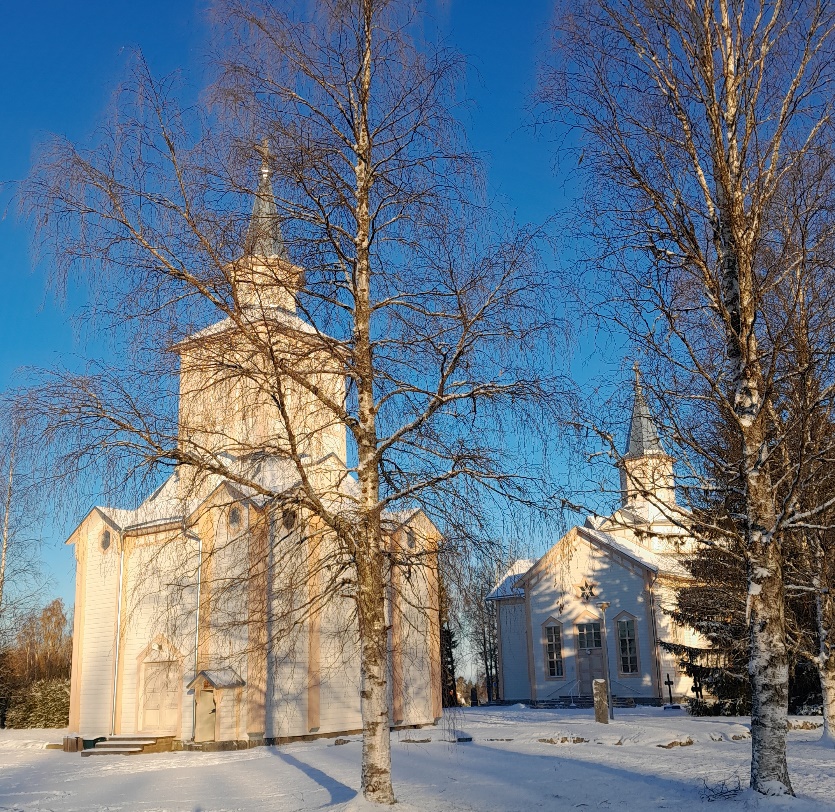 Hyväksytty Soinin seurakunnan kirkkovaltuustossa
13 päivänä joulukuuta 2023.Yleisiä määräyksiä1 § Taloussäännön soveltaminenKirkkolain (652/2023, KL), kirkkojärjestyksen (657/2023, KJ), kirjanpitolain (1336/1997) ja -asetuksen (1339/1997) sekä muiden lakien ja asetusten sekä kirkkohallituksen määräysten lisäksi seurakunnassa noudatetaan tämän taloussäännön määräyksiätoiminnan ja talouden suunnittelussa,talousarvion laatimisessa ja täytäntöönpanossa,omaisuuden hoidossa,kirjanpidossa,tilinpäätöksessä,tilintarkastuksessa jasisäisessä valvonnassa.2 § Taloustoimisto/seurakuntatoimistoSeurakunnassa on kirkkoneuvoston apuna taloushallinnon hoitamista varten taloudesta vastaava viranhaltija ja tarpeen mukaan muuta virka- tai työsuhteista henkilökuntaa, jotka muodostavat taloustoimiston. Virkasuhteisen henkilöstön toimivalta ja vastuu on määritelty hallinto- tai johtosäännössä.Seurakunnalla on taloudesta vastaava viranhaltija.Talousarvio sekä toiminta- ja taloussuunnitelma3 § Talousarvion sekä toiminta- ja taloussuunnitelman laatiminen ja sitovuustasosta päättäminenSeurakunnan toiminta- ja taloussuunnitelman tulee perustua hyväksytyn strategian linjauksiin. Talousarvioon otetaan tehtävien hoitamisen ja toiminnallisten tavoitteiden edellyttämät määrärahat ja tuloarviot. Määrärahat ja tuloarviot merkitään bruttoluvuin vähentämättä tuloja menoista tai menoja tuloista. Talousarvion tulee olla pääluokittain/tehtäväalueittain verrattavissa edellisen vuoden tilinpäätökseen ja kuluvan vuoden talousarvioon. Mikäli talousarvio ei esimerkiksi rakennemuutoksen vuoksi ole täysin vertailtava, poikkeavuuden syy tulee esittää.Kirkkovaltuusto päättää toiminnallisista tavoitteista sekä määrärahojen ja tuloarvioiden sitovuustasoista. Sitovuustason tulee käydä selkeästi ilmi talousarviosta. Sitovuustaso voi olla joko toimintakate tai määräraha. Sitovuustason mukaista määrärahaa tai toimintakatetta ei saa ylittää eikä tuloarviota alittaa.Tulojen ja menojen on oltava tasapainossa kolmen vuoden suunnittelukauden tai perustellusta syystä tätä pidemmän, kuitenkin enintään viiden vuoden ajanjakson aikana. Talousarvion hyväksymisen yhteydessä on päätettävä toimenpiteistä, joilla taseen osoittama alijäämä katetaan ottaen huomioon myös talousarvion laatimisvuonna kertyväksi arvioitu yli- tai alijäämä.Kirkkovaltuuston hyväksymä talousarvio ja toiminta- ja taloussuunnitelma julkaistaan seurakunnan verkkosivuilla erillisenä dokumenttina.KL 6:1 ja 6:2 Varojen käyttäminen, KirkollisveroKJ 6:1–3 Talousarvio sekä toiminta- ja taloussuunnitelmaKirkkohallituksen yleiskirje 24/2022; Seurakuntien ja seurakuntayhtymien (seurakuntatalouksien) talousarvio -ohje4 § Talousarvion täytäntöönpanoKirkkoneuvosto huolehtii siitä, että kaikki asianomaiset hallintoelimet ja viranhaltijat sekä työntekijät saavat tiedot kirkkovaltuuston hyväksymästä talousarviosta ja toiminta- ja taloussuunnitelmasta sekä talousarvion täytäntöönpanoon liittyvistä ohjeista.5 § Talousarvion muutoksetKirkkovaltuuston päättämän sitovuustason ylittävistä määrärahojen ja tuloarvioiden muutoksista, sitovaa toimintakatetta heikommasta toimintakatteesta ja muutoksista talousarviossa päättää kirkkovaltuusto.Määrärahan ja tuloarvion muutosesityksissä selvitetään myös muutoksen vaikutus toiminnallisiin tavoitteisiin. Vastaavasti toiminnallisia tavoitteita koskevassa muutosesityksessä selvitetään muutoksen vaikutus määrärahoihin ja tuloarvioihin. Muutettaessa talousarviota hyväksytään kaikki ne talousarvion osat, joihin muutos vaikuttaa. Talousarvion muutokset on esitettävä kirkkovaltuustolle tilikauden aikana.Muista kuin sitovuustason ylittävistä määrärahamuutoksista päättää kirkkoneuvosto.KJ 6:3 Talousarvion muutosOmaisuuden hoito ja rahatoimi6 § Omaisuuden hoitoSeurakunnan omaisuus on pidettävä huolellisesti tallessa ja kunnossa. Sitä on käytettävä taloudellisella ja tarkoituksenmukaisella tavalla.Kirkkoneuvosto vastaa seurakunnan omaisuuden ja vastuiden vakuuttamisesta sekä muusta omaisuuteen ja toimintaan liittyvästä riskienhallinnasta. Kirkkoneuvosto antaa ohjeen seurakunnan irtaimiston luetteloinnista. Irtaimistoa on irtaimistoluetteloon merkittävä omaisuus, joka on hankintavaiheessa kirjattu kuluksi tuloslaskelmaan. Irtaimistoluetteloa pidetään vain hyödykkeistä, joilla on sellainen taloudellinen arvo, että niiden käyttöä ja säilymistä on syytä erikseen seurata. Käyttöomaisuus on omaisuutta, joka aktivoidaan taseeseen ja kirjataan kuluksi vuosipoistoina taloudellisena vaikutusaikanaan. Kiinteän omaisuuden hoito ja kehittäminen perustuvat kirkkovaltuuston hyväksymään kiinteistöstrategiaan, joka laaditaan seuraavaksi 10 vuodeksi ja jota päivitetään valtuustokausittain. Kiinteistöstrategiaprosessin kautta varmistetaan, että seurakunnalla on perustehtäväänsä varten tarkoituksenmukaiset ja ylläpitokuluiltaan kohtuulliset tilat. Strategiassa linjataan, millä kriteereillä tarpeettomista tiloista luovutaan ja millaisilla periaatteilla ja rahoitusmuodoilla kiinteistöjä ja rakennuksia peruskorjataan. Uusien investointien tulee perustua seurakunnan kiinteistöstrategiaan.Kulttuurihistoriallisesti arvokkaita rakennuksia ja irtaimistoa tulee hoitaa kirkkohallituksen niistä antamien ohjeiden mukaisesti.Seurakuntien kiinteistöstrategiamalli 23.2.2021; Kiinteistöstrategiamalli seurakunnille ja mallin käyttöohjeetSakasti.evl.fi/kulttuuriperintoKirkkohallituksen yleiskirje 11/2023; Kulttuuriperinnön hoidosta, ylläpidosta ja säilyttämisestä aiheutuvat kustannukset -Kulttuuriperintökulujen laskennallinen kirjaaminen
7 § Seurakunnan rahaliikenne ja pankkitilien käyttöKaikki seurakunnan rahaliikenne hoidetaan rahalaitosten kautta ja pankkitilit avataan seurakunnan y-tunnukselle. Kaikki seurakunnan pankkitilit merkitään seurakunnan taseeseen.Pankkitilien avaamisesta, lopettamisesta ja käyttövaltuuksista päättää kirkkoneuvosto tai taloudesta vastaava viranhaltija. Taloudesta vastaava viranhaltija valvoo seurakunnan menojen suorittamista ja tulojen kertymistä sekä huolehtii maksuvalmiuden säilymisestä. Esimerkkejä pankkitilien tarpeista:seurakunnan perustoiminnoille riittää yksi maksuliikennepankkitilikolehdit tilitetään seurakunnan tavanomaiselle maksuliikennepankkitililletoimeksiantojen varat pidetään seurakunnan tavanomaisella maksuliikennepankkitilillä, ellei erillään pitämisen tarve vaadi omia pankkitilejävuokrat, vastikkeet ja kiinteistöjärjestelmä saattavat tarvita oman pankkitilinvarainhoitajille ja sijoituksille mahdollisesti omat pankkitilitSeurakunnan rahavarojen riittävyyttä laskettaessa seurakunnan rahavaroista tulee vähentää mahdolliset seurakunnan maksuliikennepankkitilillä olevat toimeksiantojen varat. 8 § Käteiskassat sekä maksu- ja luottokortitKirkkoneuvosto/taloudesta vastaava viranhaltija päättää käteiskassan perustamisesta ja antaa ohjeet sen käyttötarkoituksesta, pohjakassan suuruudesta, kassan tarkastamistavoista, kassan säilyttämistavasta, raportoinnista sekä siitä, kuinka paljon varoja enintään pidetään käteiskassassa. Käteiskassan perustamiselle tulee olla erityisen perusteltu syy. Pääsääntöisesti maksut laskutetaan pankkitilille. Kassat on tarkastettava vähintään kerran vuodessa ja lisäksi aina kassaa hoitavan henkilön vaihtuessa. Taloudesta vastaavan viranhaltijan päätös käteiskassan perustamisesta annetaan tiedoksi kirkkoneuvostolle.
Kassojen tarkastuksesta laaditaan raportti, joka liitetään tilinpäätösaineistoon.Hallintojohtaja/taloudesta vastaava viranhaltija päättää maksu- ja luottokorttien myöntämisestä. Maksu- tai luottokortin käytölle tulee olla perusteltu syy ja säännöllinen tarve. Maksukortin hankkiminen ja kortilla maksaminen tulee kysymykseen vain niissä tapauksissa, joissa laskutus ei ole mahdollista tai tarkoituksenmukaista.Luottokorttia saa käyttää vain virka- tai työtehtävien hoitamisesta johtuvien menojen maksamiseen. Luottokortin käyttö yksityismenoihin on kielletty. Maksukorttia ei tule käyttää käteisnostoihin. Kortinhaltija vastaa kaikista kortilla tehdyistä ostoista. Kortinhaltija on velvollinen huolehtimaan luottokortin käyttöön liittyvien tositteiden säilyttämisestä ja niiden käsittelemisestä viivytyksettä. Tositteesta tulee käydä ilmi, mihin tarkoitukseen hankinta on tehty.Esihenkilöt valvovat luottokorttien asianmukaista käyttöä. Luottokortti lakkautetaan, jos kortin käytössä havaitaan toistuvaa huolimattomuutta.9 § Maksujen määrääminenKirkkovaltuusto päättää korvauksista, muista maksutuotoista ja kannettavista vuokrista, mikäli päätösvaltaa ei ole siirretty kirkkoneuvostolle tai johtaville viranhaltijoille (KL 3:7). Kirkkovaltuusto päättää haudoista perittävistä maksuista (KL 3:36).Kirkkovaltuusto voi päättää antaa vuokralle vähintään kymmeneksi vuodeksi kiinteää omaisuuttaan tarjouskilpailulla. Tarjouskilpailun tulee olla avoin ja siitä on tiedotettava riittävästi. Jos seurakunta luovuttaa tai antaa vuokralle vähintään kymmeneksi vuodeksi kiinteää omaisuuttaan ilman tarjouskilpailua, puolueettoman asiantuntijan on arvioitava kiinteistön markkina-arvo tai markkinaperusteinen vuokrataso. (KL 3:9 ja 27)Kirkkohallitus määrää kirkonkirjoista luovutettavista tiedoista perittävät maksut (KL 8:13).10 § Saatavien perintäSaatavien valvonta ja perintä on järjestettävä siten, että kaikki saatavat tulevat asianmukaisesti perityiksi. Jos saatavaa ei ole eräpäivään mennessä maksettu, velallista on kehotettava maksamaan velkansa. Muihin perimistoimiin on ryhdyttävä viipymättä, jos saatavaa viivästyskorkoineen ei kehotuksesta huolimatta ole maksettu.Viranhaltijapäätöksinä myönnetyt maksujen alennukset tai vapautukset kirjataan myynti- ja muiden saamisten oikaisuksi välittömästi päätöksen jälkeen.Kirkkoneuvosto voi perustellusta syystä päättää avoimen saatavan kirjaamisesta luottotappioksi.  Jos avoimien saatavien poistaminen on delegoitu taloudesta vastaavalle viranhaltijalle, hän tekee asiasta kirjallisen päätöksen perusteluineen ja antaa tiedon päätöksestä kirkkoneuvostolle.Avoimet saatavat kirjataan luottotappioiksi sekä myynti- ja muiden saamisten oikaisuiksi välittömästi tuloksettomien perintätoimenpiteiden jälkeen vähintään vuosittain. Jälkiperintää on kuitenkin syytä jatkaa.11 § HankinnatHankinnat on suoritettava julkisia hankintoja koskevan lainsäädännön mukaisesti. Lisäksi on noudatettava seurakunnan omia sääntöjä, päätöksiä ja ohjeita, joissa määrätään hankintojen toteuttamisesta.Laki julkisista hankinnoista ja käyttöoikeussopimuksista (1397/2016)Kirkkohallituksen ohjeet hankinta-asioista: https://sakasti.fi/hallinto-ja talous/hankinnat/Julkisten hankintojen neuvontayksikkö www.hankinnat.fi  12 § Osto- ja myyntilaskujen asiatarkastus ja tositteiden hyväksyminenKirkkoneuvosto antaa ohjeen osto- ja myyntilaskujen asiatarkastus- ja hyväksymismenettelystä. Menettely on järjestettävä niin, että siihen osallistuu aina vähintään kaksi henkilöä, asiatarkastaja ja hyväksyjä. Kirkkoneuvosto/taloudesta vastaava viranhaltija päättää, ketkä hyväksyvät kunkin tehtäväalueen meno- ja tulotositteet. Myyntilaskutustiedot ja muistiotositteet on hyväksyttävä ennen niiden kirjaamista kirjanpitoon. Pelkkä laatijan allekirjoitus ei riitä. Ostolaskuihin ja muihin tositteisiin tai niiden liitteisiin merkitään tiedot tavaran tai palvelun vastaanotosta, asiatarkastuksesta ja hyväksymisestä. Merkinnät tehdään sähköisesti Kipan järjestelmässä. Menettelyllä varmistutaan siitä, että tositteen tarkoittama tavara tai palvelu on saatu, lasku on asiallisesti ja numerollisesti oikea, hankinta/tilaus perustuu asianmukaiseen päätökseen ja se on annettujen määräysten mukainen sekä siitä, että maksamiseen tarvittava määräraha on käytettävissä ja käytettävää määrärahaa ei ylitetä.	Kirkkoneuvoston ohjeessa on mainittava ainakin, että tavaran tai palvelun tilaaja (asiatarkastaja) tarkastaa, onko lasku tilauksen ja toimituksen mukainen ja että hankintaluvan antanut ja määrärahasta vastaava henkilö (hyväksyjä) hyväksyy laskun. Hyväksyjä ei voi hyväksyä omia menojaan eikä hyväksyttää niitä omalla alaisellaan.13 § Rahavarojen sijoittaminenKirkkoneuvosto antaa ohjeet seurakunnan sijoitustoiminnasta. Kirkkoneuvoston tehtävä on tunnistaa sijoitustoimintaan liittyvät riskit ja päättää toimenpiteistä, joilla riskejä hallitaan.  Seurakunnalla tulee olla sijoitussuunnitelma. Hallinto- ja johtosäännöllä (KL 3:7) sijoitustoimintaa koskevaa toimivaltaa voidaan siirtää taloudesta vastaavalle viranhaltijalle. Tämän viranhaltijan tulee tehdä päätös sijoituksista ja ilmoittaa tehdyistä päätöksistä kirkkoneuvostolle kirkkoneuvoston päättämällä tavalla.Seurakunnan sijoitustoiminnassa sovelletaan Kirkon eläkerahaston vastuullisen sijoittamisen ohjeita.KL 3:7 Päätösvallan siirtäminen hallinto- ja johtosäännössä
Sakasti.evl.fi/sijoittaminen: Kirkon eläkerahaston vastuullisen sijoittamisen ohjeet14 § Erityiskatteisten rahastojen lainat ja lainakorkoKirkkoneuvosto päättää lainan ottamisesta erityiskatteiselta rahastolta tai lainan antamisesta erityiskatteiselle rahastolle. Lainan takaisinmaksuaika voi olla enintään viisi vuotta. Lainan koron on oltava käypä antolainauskorko.Lainapäätöksessä on otettava huomioon erityiskatteisen rahaston säännöt ja niiden aiheuttamat rajoitukset rahaston varojen käyttämiseen.Kirjanpito ja tilinpäätös15 § KirjanpitovelvollisuusSeurakunnan kirjanpitovelvollisuuteen, kirjanpitoon ja tilinpäätökseen sovelletaan kirjanpitolakia. Kirjanpidossa noudatetaan kirkkohallituksen antamia ohjeita ja määräyksiä. Toiminta- ja taloussuunnitelmasta, talousarviosta, varojen ja omaisuuden hoitamisesta, kirjanpidosta, tilinpäätöksestä ja toimintakertomuksesta säädetään tarkemmin kirkkojärjestyksessä (KL 6:4). Kirkkohallituksen tehtävänä on muun muassa antaa tarkempia määräyksiä seurakuntien ja seurakuntayhtymien kirjanpidosta ja palkanlaskennasta (KJ 5:13, kohta 4b).16 § KirjanpitoSeurakunnan kirjanpito ja palkanlaskenta hoidetaan Kirkon palvelukeskuksen järjestelmässä. Palkkakirjanpidon tapahtumat siirretään seurakunnan kirjanpitoon.KJ 5:13, kohta 517 § Kiinteän omaisuuden kirjanpito (käyttöomaisuuskirjanpito)Käyttöomaisuuskirjanpito hoidetaan Kirkon palvelukeskuksen järjestelmässä.Pysyviin vastaaviin kuuluvan aineellisen omaisuuden hankintameno aktivoidaan taseeseen ja kirjataan vaikutusaikanaan suunnitelman mukaan poistoina kuluksi.Kirkkovaltuusto hyväksyy suunnitelmapoistojen perusteet: tilinpäätös KJ 6:5 tai taloussääntö ja muut säännökset KL 6:4.Kirkkohallituksen yleiskirje 20/2020, ohje 9, Seurakuntatalouden käyttöomaisuuskirjanpito ja suunnitelmanmukaisten poistojen laskentaEdellä mainittu ohje sisältää poistoaikasuositukset, joista poikkeamiseen tulee olla perusteltu syy. Seurakunnan tulee tarkkailla säännöllisesti kiinteän omaisuuden tasearvoja ja ryhtyä toimenpiteisiin, jos omaisuushyödykkeen arvo taseessa on suurempi kuin sen todellinen arvo/merkitys seurakunnan palvelujen tuottamisessa.18 § Kolehtien ja keräysten sekä lahjoitus- ja testamenttivarojen kirjanpitoKolehtien ja keräysten sekä lahjoitus- ja testamenttivarojen kirjanpito hoidetaan Kirkon palvelukeskuksen järjestelmässä osana seurakunnan kirjanpitoa kirkkohallituksen antaman ohjeen mukaisesti. Kirkkoneuvoston on valvottava, että lahjoittajien ja testamentin tekijöiden määräyksiä noudatetaan ja että kolehdeilla ja rahankeräyksistä saadut tulot käytetään ilmoitettuun tarkoitukseen.Kirkkoneuvosto/Taloudesta vastaava viranhaltija antaa ohjeen kolehti- ja keräysvarojen vastaanottamisessa ja tilityksissä noudatettavasta menettelystä.	Rahankeräyslaki 863/2019Kirkkohallituksen yleiskirje 5/2020 Seurakunnille mahdollisuus rahankeräysten järjestämiseen.Kirkkohallituksen yleiskirje 16/2016 Kirjausohjeen ja tililuettelon päivitys sekä ohje erityiskatteisten rahastojen ja kolehtien kirjanpidosta
Kirkkohallituksen yleiskirje 39/2008 Keräysten ja muiden erityiskatteisten varojen kirjanpito (ohje on soveltuvin osin voimassa)Kirkkohallituksen yleiskirje 12/2023: Kirkkohallituksen ohjeistus yhteisvastuukeräyksen kirjanpitoon ja tilitykseen, sis. liitteet 1–4.Ohje, Erityiskatteisten rahastojen kirjanpito/Kirkon palvelukeskusOhje, Kolehtien, keräysten ja lahjoitusten kirjanpito/Kirkon palvelukeskusRahankeräyslaki (863/2019) mahdollistaa seurakunnille rahankeräysten järjestämisen varojen hankkimiseksi diakonisen avustustoiminnan rahoittamiseen. Rahankeräyksen edellytyksenä on joko rahankeräyslupa tai pienkeräysilmoitus.Rahankeräyksen järjestämisestä, rahankeräysluvan hakemisesta ja pienkeräysilmoituksen tekemisestä päättää seurakunnassa kirkkoneuvosto, jonka tehtäviin kuuluu kirkkolain mukaan talouden ja omaisuuden hoito. Seurakunnalla ei ole lupa järjestää julkisia arpajaisia. Yhteisvastuukeräys on Kirkkopalvelut ry:n järjestämä ja seurakunta toimii sen kerääjänä. 19 § Erityiskatteiset rahastotErityiskatteinen rahasto perustetaan silloin, kun seurakunta saa testamentin tai lahjoituksen, johon liittyy käyttöehto. Kirkkovaltuusto vahvistaa rahaston säännöt. Rahaston varoista koostuva pääoma merkitään taseeseen toimeksiantojen pääomiin. Rahaston kirjanpito hoidetaan joko omana taseyksikkönä tai seurakunnan kirjanpidon yhteydessä kirkkohallituksen antamien ohjeiden mukaisesti.Hautainhoitorahasto on erityiskatteinen rahasto, jonka kirjanpito hoidetaan omana taseyksikkönä tai seurakunnan kirjanpidossa. Haudanhoitomaksujen tulee kattaa haudan hoitamisesta aiheutuneet kustannukset. Verovaroja ei saa käyttää yksittäisten hautojen hoitoon kirkkolain 3 luvun 33 pykälässä mainittuja poikkeuksia lukuun ottamatta. Seurakunnalla voi olla ainoastaan erityiskatteisia rahastoja. Rahaston erityiskatteisuudella seurakuntataloudessa tarkoitetaan sitä, että rahaston pääoman varoilla on sääntöjen mukainen käyttörajoitus.Kirkkohallituksen yleiskirje 16/2016 Kirjausohjeen ja tililuettelon päivitys sekä ohje erityiskatteisten rahastojen ja kolehtien kirjanpidosta
Kirkkohallituksen yleiskirje 39/2008 Keräysten ja muiden erityiskatteisten varojen kirjanpito (ohje on soveltuvin osin voimassa)20 § RaportointiToiminnasta ja taloudesta vastaavien on annettava kirkkovaltuustolle, kirkkoneuvostolle ja muille hallintoelimille tietoja toiminnallisten tavoitteiden toteutumisesta sekä kirjanpitoon perustuvia tietoja menojen ja tulojen toteutumisesta talousarvioon nähden ja ennusteista loppuvuodelle. Talousarviovuoden aikana on raportoitava toiminnallisten ja taloudellisten tavoitteiden toteutumisesta.Kirkkovaltuusto päättää talousarvion hyväksyessään tavoista, joilla toiminnasta ja taloudesta raportoidaan kirkkovaltuustolle, ja raportoinnin aikataulusta. Kirkkoneuvosto, johtokunnat ja muut hallintoelimet määrittelevät, millä tasolla, tarkkuudella ja kuinka usein niille raportoidaan toiminnallisten tavoitteiden toteutumisesta ja taloudesta tilikauden aikana.21 § TilinpäätösKirkkoneuvosto vastaa tilinpäätöksen laatimisesta kirkkojärjestyksen 6 luvun 5 §:n mukaisesti. Tilinpäätös on laadittava maaliskuun loppuun mennessä, ja sen allekirjoittavat päätösvaltainen kirkkoneuvosto ja taloushallinnosta vastaava viranhaltija. Allekirjoitettu tilinpäätös luovutetaan tilintarkastajille viipymättä.Tilinpäätösaineiston muodostavat tilinpäätös ja sitä varmentavat asiakirjat eli tase-erittelyt ja liitetietoja varmentavat liitetietotositteet. Tase-erittelyjä ja liitetietotositteita ei liitetä julkaistavaan tilinpäätökseen. Tilinpäätöksen käsittelyyn liittyy lisäksi tilintarkastajan antama tilintarkastuskertomus. Tilinpäätös laaditaan kirkkohallituksen antaman ohjeen mukaisesti. Tilinpäätös sisältää toimintakertomuksen, talousarvion toteumavertailun, tilinpäätöslaskelmat (tuloslaskelma, tase, rahoituslaskelma), tilinpäätöksen liitetiedot, allekirjoitukset ja tilinpäätösmerkinnän sekä luettelot ja selvitykset. Tilinpäätös on säilytettävä pysyvästi. Kirkkohallitus suosittaa, että seurakuntatalous säilyttää tilinpäätöksen, jonka sivut on numeroitu, pysyvästi sähköisessä muodossa. Sähköisessä muodossa säilytettävän tilinpäätöksen tulee täyttää sähköiselle arkistoinnille asetetut vaatimukset. Tilinpäätöksestä otetaan paperitulosteet, jos seurakuntataloudella ei ole käytössä Sähke2-normin täyttävää järjestelmää. Mikäli tilinpäätös on paperimuodossa, sen sitominen kirjaksi ei ole enää tarpeellista.Tilintarkastuskertomus liitetään kirkkovaltuustolle esitettäviin tilinpäätösasiakirjoihin. Kirkkovaltuuston on hyväksyttävä tilinpäätös kesäkuun loppuun mennessä. Seurakunnan tilinpäätös julkaistaan seurakunnan verkkosivuilla erillisenä dokumenttina.Kirkkoneuvoston asiana on johtaa seurakunnan hallintoa sekä seurakunnan talouden ja omaisuuden hoitoa (KL 3:10).Tilinpäätöksen laatiminen: KJ 6:5.Toimintakertomuksen laatiminen: KJ 6:6.Seurakuntatalouden tilinpäätöksen laatiminen -ohje 7.10.2021. 22 § Kirjanpitoaineiston säilytysaikaTilikauden tositteet, liiketapahtumia koskeva kirjeenvaihto sekä muu kuin edellä mainittu kirjanpitoaineisto on säilytettävä vähintään kuusi vuotta tilikauden päättymisestä. Määräajat muun muassa velkomisasioissa voivat kuitenkin edellyttää tase-erittelyjen ja tositeaineiston säilyttämistä mainittua vähimmäisaikaa kauemmin. Kiinteistöinvestointeihin liittyvät laskut, tositteet ja muut selvitykset on säilytettävä 13 vuotta sen kalenterivuoden päättymisestä, jolloin kiinteistöinvestointi on valmistunut. EU-hankkeisiin liittyvien asiakirjojen säilytysajat saattavat olla edellä mainittuja pidempiä. Ajat on varmistettava rahoituspäätöksestä tai hanketta hallinnoivalta ministeriöltä.Kirjanpitoaineiston säilyttämisessä on lisäksi noudatettava seurakunnan arkistosäännön määräyksiä.Kirjanpitolain 2 luvun 10 §Kirkkohallituksen yleiskirje 3/2008 Päivitetty malli seurakunnan arkistosäännöksi ja arkistonmuodostussuunnitelmaksi23 § TilastotiedotKirkon palvelukeskus toimittaa seurakunnan tilinpäätöslaskelmat ja kirjanpidosta johdettavat tilastoitavat taloustiedot (taloustilasto) kirkkohallituksen ylläpitämään tilastotietokantaan. Taloustietoa tiedolla johtamisen tarpeisiin tuotetaan koko kirkon tasolla myös kirjanpitojärjestelmän laskentatunnisteen tehtäväalue avulla kirkkohallituksen antamien ohjeiden mukaisesti.Kustannusten kohdentaminen seurakunnissa ja seurakuntayhtymissä, virastokollegio 17.6.2020 liitteineen.Liite 1 Tehtäväalueet, ohje 28.4.2022Kirkkoneuvosto vastaa siitä, että muut vaadittavat tilastotiedot toimitetaan kirkkohallitukselle sen antamien ohjeiden mukaisesti.24 § AvustuksetKirkkovaltuusto päättää avustusten myöntämisen periaatteet. Avustuksen myöntämisen yhteydessä päätetään, pyydetäänkö avustuksen saajalta myöhemmin selvitys avustuksen käyttämisestä.Yhteisöjen toiminta-avustuksissa on syytä aina pyytää selvitys avustuksen käyttämisestä.KL 6:1 Varojen käyttäminenMahdolliset lähetystyön ja diakoniatyön avustusohjeetValvonta ja tarkastus25 § Sisäinen valvonta ja tarkastusSeurakunnan hallinnon ja talouden valvonta järjestetään siten, että ulkoinen valvonta (tilintarkastus) sekä sisäinen valvonta ja tarkastus yhdessä muodostavat kattavan valvontajärjestelmän. Kirkkohallituksen yleiskirje 30/2004 Hyvien johtamis- ja hallintotapojen sekä sisäisen valvonnan kehittäminen seurakunnassaKirkkoneuvosto vastaa sisäisen valvonnan järjestämisestä ja sen toimivuudesta. Sisäisen valvonnan tehtävänä on varmistaa kaikilla tasoilla, että toiminta ja talous on tarkoituksenmukaisesti järjestetty palvelemaan seurakuntatalouden perustehtävää ja strategiaa sekä seurakuntalaisten tarpeita. Hyvin toimiva sisäinen valvonta vähentää ja ehkäisee tahallisia ja tahattomia toimintavirheitä, epäjohdonmukaista toimintaa, taloudellisia menetyksiä ja asioiden huonoa hoitoa.Toiminnasta raportoidaan luottamushenkilöille vähintään kerran toimintavuoden aikana sekä toimintakertomuksessa.Sisäinen tarkastus on johtamisen apuväline, jonka tarkoituksena on varmistaa sisäisen valvonnan riittävyys. Sisäinen tarkastus on sisäisen valvonnan näkyvä osa. Se on aktiivista, järjestelmällistä ja avointa toimintaa. Se on tarkastustarkoituksessa tehtyä valvontaa. Sisäisen tarkastuksen ensisijaisena kohteena ovat toimintalinjaukset, toimintaperiaatteet, toimintaresurssien käyttö ja tavoitteiden toteuttaminen.Sisäisen valvonnan ja tarkastuksen avulla tulee saada kohtuullinen varmuus siitä, että tehtävät hoidetaan seurakunnassa asianmukaisesti ja riskit pysyvät hyväksyttävällä tasolla.26 § TilintarkastusTilintarkastajan on tarkastettava toukokuun loppuun mennessä julkishallinnon hyvän tilintarkastustavan mukaisesti kunkin tilikauden hallinto, kirjanpito ja tilinpäätös.Tilintarkastus järjestetään seurakunnan toimivasta johdosta ja muista tilivelvollisista riippumattomaksi. Kirkkovaltuusto valitsee toimikauttaan vastaavien vuosien hallinnon ja talouden tarkastamista varten joko vähintään yhden varsinaisen ja yhden varatilintarkastajan tai tilintarkastusyhteisön. Tilintarkastajan ja varatilintarkastajan tulee olla JHT-tilintarkastaja. Tilintarkastusyhteisön tulee määrätä päävastuulliseksi tilintarkastajaksi JHT-tilintarkastaja. Tilintarkastajalta ei edellytetä seurakunnan jäsenyyttä. Tilintarkastajan tehtävät: KL 6:5Tilintarkastajien valinta: KJ 6:727 § Tilintarkastuskertomus ja sen käsittelyTilintarkastuksesta on annettava kirkkovaltuustolle kultakin tilikaudelta kirkkojärjestyksen 6 luvun 8 §:n mukainen tarkastuskertomus, jossa esitetään tarkastuksen tulokset. Tarkastuskertomuksessa on myös esitettävä, voidaanko tilinpäätös hyväksyä ja myöntää tilivelvollisille vastuuvapaus.Kirkkoneuvoston on esitettävä tilinpäätös sekä tilintarkastuskertomus kirkkovaltuuston käsiteltäväksi kesäkuun loppuun mennessä. Samassa yhteydessä on esitettävä kirkkovaltuustolle tilintarkastuskertomukseen liittyvät, asianomaisilta muistutuksen johdosta pyydetyt vastineet ja kirkkoneuvoston lausunto.Kirkkovaltuusto päättää toimenpiteistä, joihin tarkastuskertomus ja siitä tehdyt muistutukset antavat aihetta. Tilinpäätöksen hyväksymisen yhteydessä päätetään myös vastuuvapaudesta tilivelvollisille. Tilintarkastajan on ilmoitettava havaitsemistaan epäkohdista viipymättä kirkkoneuvostolle (KJ 6:8).Tilintarkastuskertomus ja sen käsittely: KJ 6:8 Muuta28 § Vieraanvaraisuus ja lahjatVieraanvaraisuus on huomaavaisuutta, jota osoitetaan seurakuntalaisia tai yhteistyötahoja kohtaan. Vieraanvaraisuudella, edustamisella, pyritään luomaan suhteita, vahvistamaan niitä tai esimerkiksi kiittämään yhteistyötahoja. Edustaminen kohdistuu aina seurakuntatalouden palkatun henkilöstön ulkopuoliseen tahoon. Edustamisessa ja vieraanvaraisuuden osoittamisessa ja vastaanottamisessa tulee soveltaa yhdenmukaisia periaatteita ja noudattaa kohtuullisuutta.Lahjojen antamisessa noudatetaan kohtuullisuutta. Tavanomainen lahja voidaan antaa ulkopuoliselle yhteistyökumppanille merkkipäivän kunniaksi tai muissa erityistilanteissa. Viranhaltija tai työntekijä ei saa ottaa vastaan tai hyväksyä sellaista lahjaa, jolla pyritään vaikuttamaan tai joka on omiaan vaikuttamaan hänen toimintaansa palvelussuhteessa.29 § VoimaantuloTämä taloussääntö tulee voimaan 13 päivänä joulukuuta 2023.Tällä taloussäännöllä kumotaan 24 päivänä toukokuuta 2018 vahvistettu Soinin seurakunnan taloussääntö.